Autorização Para Atividade ExternaNURAP – SEDE NOMES COM INICIAIS DE K-ZDia: 20/03/2017Eu, _________________________________________________________________     portador do RG _____________ ____  responsável legal do jovem  ___________________________________________, portador do RG  ____________    __,  autorizo  o  mesmo  a   participar  da  atividade  externa  e complementar dirigida  pelos monitores da instituição.  Assinatura responsável:__________________________________________________.Evento – Memorial da InclusãoO Memorial da Inclusão reúne fotografias, documentos, manuscritos, áudios, vídeos e referências aos personagens, às lutas e às várias iniciativas que viabilizaram conquistas e oportunidades às pessoas com deficiências. O local é o maior e o mais completo memorial das pessoas com deficiência da América Latina.HORÁRIO: 10:45previsão: 01:30ATENÇÃO: A atividade monitorada pelo grupo educativo do espaço e iniciará pontualmente às 11h00.USE ROUPAS ADEQUADAS – PARA NÃO TER PROBLEMAS, EVITE VESTIDOS, SAIAS, BLUSINHAS DE ALCINHA, REGATAS, SANDÁLIAS, RASTEIRINHAS, SHORTS, CAMISAS DE TIME (FUTEBOL NACIONAL, INTERNACIONAL, BASQUETE E OUTROS ESPORTES), CAMISA DE ESCOLA DE SAMBA OU BANDAS DE MÚSICA. DURANTE A ATIVIDADE É PROIBIDO O USO DE BONÉS, TOUCAS, GORROS E CHAPÉUS. As mesmas normas de convivência da Simultaneidade serão cobradas durante a atividade.  NÃO SE ATRASE.ENDEREÇO:Av. Auro Soares de Moura Andrade, 261 - Barra Funda ( Ao lado do metrô Barra Funda)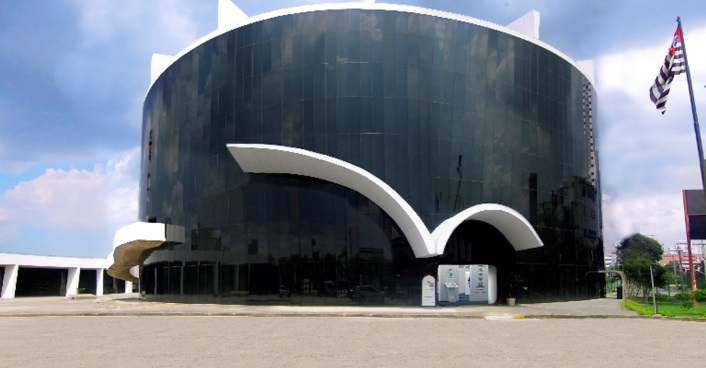 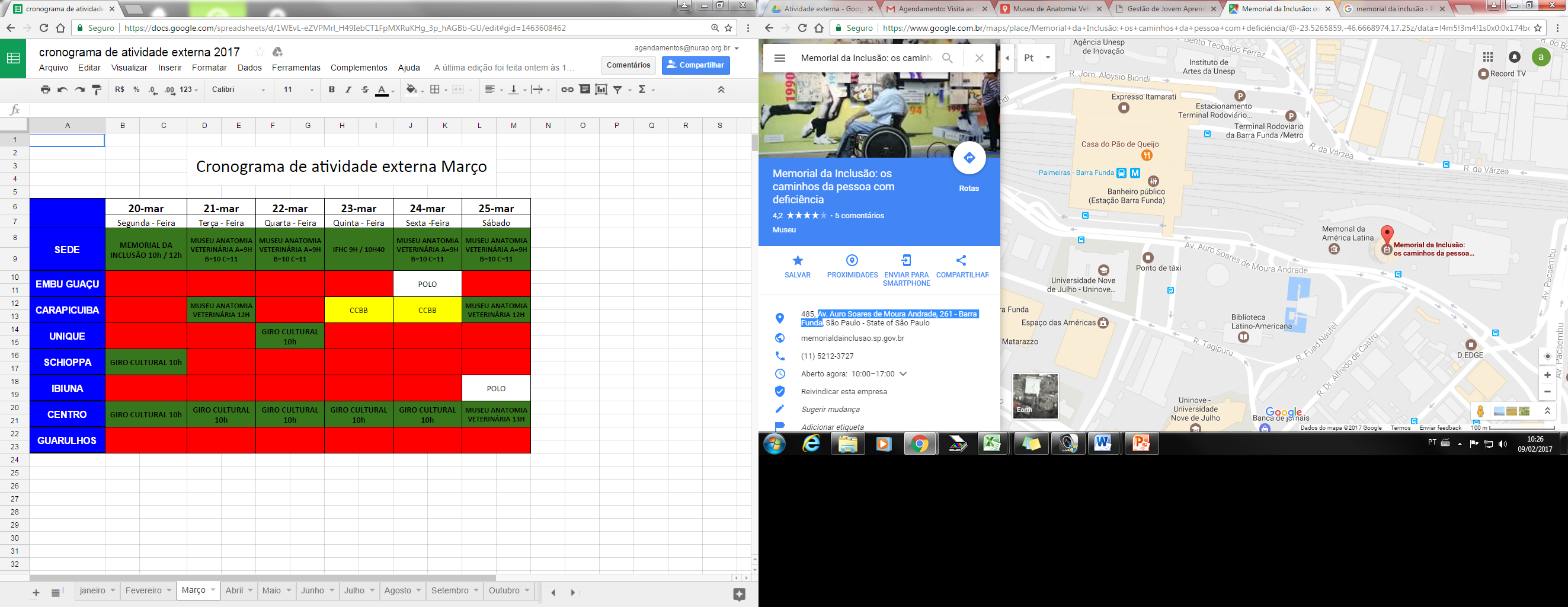 